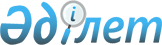 О назначении Кульгинова А. С. акимом Западно-Казахстанской областиУказ Президента Республики Казахстан от 26 марта 2016 года № 219      Назначить Кульгинова Алтая Сейдировича акимом Западно-Казахстанской области.      Президент

      Республики Казахстан                       Н. НАЗАРБАЕВ
					© 2012. РГП на ПХВ «Институт законодательства и правовой информации Республики Казахстан» Министерства юстиции Республики Казахстан
				